UNIVERSIDAD DE GUADALAJARA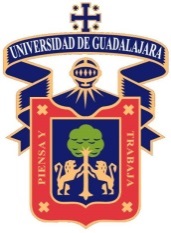 Centro Universitario de Ciencias Exactas e IngenieríasREGISTRO DE PROGRAMA PARA SOLICITUD DE PRÁCTICAS PROFESIONALESFAVOR DE FIRMAR Y SELLAR.  ENVIAR ESCANEADO EL PROGRAMANOTA: Favor de borrar las letras en rojo para que a la hora de la impresión sea más entendible por los estudiantes Si la empresa desea que la vacante sea publicada en redes sociales https://www.facebook.com/vinculacioncucei/ es necesario que también anexe un FLy en formato de imagen PNG /JPG con información para ser compartida.UNIVERSIDAD DE GUADALAJARACUCEI- CENTRO UNIVERSITARIO DE CIENCIAS EXACTAS E INGENIERÍASCALENDARIO: 2020/A                                                                                     DIA:____    MES:________   AÑO:2020DATOS DEL SOLICITANTEDATOS DEL PROGRAMAACTIVIDADESDesglose de actividadesEJEMP. MUESTREO DE ……REALIZAR, RECABAR, ACTUALIZAR….( MÍNIMO 6 ACTIVIDADES) RECURSOS HUMANOSCARRERA SOLICITADA:   ( favor de ver la oferta académica de CUCEI)                            TURNO:  VESPERTINO (   )      MATUTINO (  )   FLEXIBLE: (  )               DE:           HASTA:                 No. SOLICITADOS: (PUEDE Y SER UTILIZADO TODO EL SEMESTRE)PLAN DE CAPACITACIÓN CAPACITACIONES\FECHAS\COMENTARIOSCUENTAN CON ALGUNA CAPACITACIÓN PREVIA A LA ASIGNACION DEL ALUMNO? _____________CUAL?____________________________________________________________________________FECHA DEL CURSO: __________________________          COMENTARIOS___________________________APOYO ECONÓMICOPROPORCIONA ALGUNA PRESTACION A LOS PRACTICANTES  DURANTE SU SERVICIO?   SI:______          NO:_____________CUAL:           APOYO ECONÓMICO: _$__________                  APOYO CON COMEDOR:_______________________  TRANSPORTE:___________________TITULAR DEL PROGRAMA____________________________SELLO DE LA DEPENDENCIARECEPTOR DEL PROGRAMA____________________________